公司成立于2015年,整体收购农科院北京畜牧兽医所五指山小型猪近交系全部知识产权及种源，致力于近交系的产业化。2018年获华润医药产业基金入资。世界最高近交系数与代数、完整资源、完全技术知识产权的26代近交大动物——五指山小型猪近交系，集约遗传、物种、基因编辑及突破性临床产品等前沿科技的载体。易于通过基因编辑克隆及近交优势获得标准化、大批量供体猪。近交系种群一致性高，可解决猪的个体差异导致的材料不均一问题。选育出PERV非传染性品系可避免内源性病毒传染风险。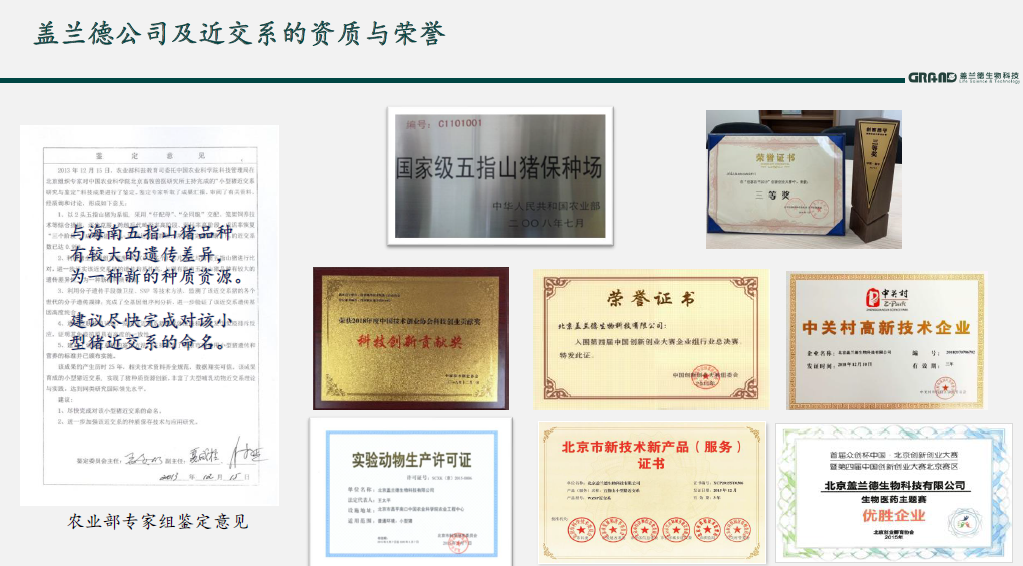 